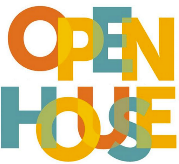 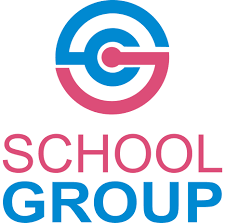 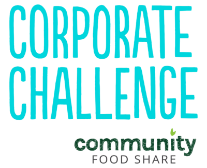 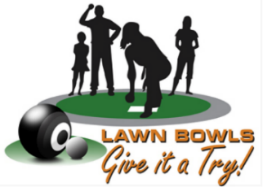     Clubs reporting to Bowls Alberta          Reporting of Participants at your ClubRemember your best estimates are okay for those participants (excluding members) who come and play at your club! It is understood that you can’t always ask people their age, you can’t get accurate numbers from groups that come in, and you can’t put a ton of time into this collection process. Your best estimates for all your events, reported on the Participant 2022 Excel Spreadsheet. Note I did not add a column for gender variant…if you are aware of a participant that is gender variant please make a note at the bottom of the chart and place a star in the age bracket that fits. Date (s)EventType of eventU 14   M        FU 14   M        F14-18   M        F14-18   M        F19-24   M        F19-24   M        F25-55   M        F25-55   M        F55+   M        F55+   M        FAll adults 25 +   M       FAll adults 25 +   M       FAll ages   M       FAll ages   M       F